Name: _________________________                                                        Date: ______________Exploring Forces: Exploration OneExploring SpeedDirections: Put one book under the ramp. With the stopwatch, measure how long it takes for each ball to roll from the top of the ramp to the bottom of the ramp. Then circle the ball that rolled the fastest. Predict: Which ball (small, medium, or large) do you predict will roll the fastest? Why?____________________________________________________________________________________________________________________________________________________________Directions: Put two books under the ramp. With the stopwatch, measure how long it takes for each ball to roll from the top of the ramp to the bottom of the ramp. Then circle the ball that rolled the fastest.Did adding a book under the ramp change the time it took the balls to roll? Why or why not? ____________________________________________________________________________________________________________________________________________________________Distance Traveled Directions: Put one book under the ramp. With the meter stick, measure how far each ball rolls from the bottom of the ramp. Circle the ball that went the farthest. Predict: Which ball (small, medium, or large) do you think will go the farthest? Why?____________________________________________________________________________________________________________________________________________________________Data Collection Directions: Put two books under the ramp. With the meter stick, measure how far each ball goes from the bottom of the ramp. Circle the ball that traveled the farthest.Did the number of books under the ramp change how far the balls went? Why or why not? __________________________________________________________________________________________________________________________________________________________________________________________________________________________________________Name: _________________________                                                        Date: ______________Bowling with Forces: Exploration TwoDirections: Put 6 water bottles in a triangle, 2 meters away from the bottom of the ramp. Put one book under the ramp. Write down how many pins are knocked down with each ball (small, medium, and large)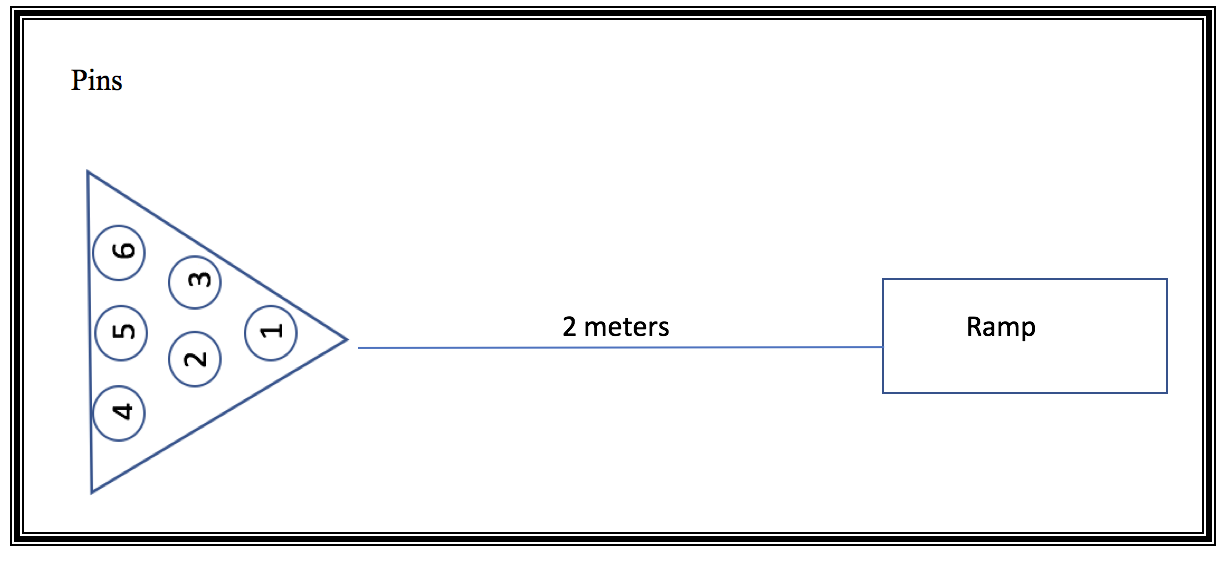 Does a push or a pull force cause the pins to move? ___________________What object puts the force on the pins? ________________________________ ____________________________________________________________Which ball knocked down the most pins? Why do you think this happened? __________________________________________________________________________________________________________________________Data Collection:Directions: Place 6 water bottles in a triangle, 2 meters away from the bottom of the ramp. With two books under the ramp, write down how many pins are knocked down with each ball (small, medium, and large).ExtendDirections: Put 2 books underneath the ramp. Complete two rolls with each ball and write the data in the table. Next, put 3 books under the ramp and complete two rolls with each ball.  Write down the data in the table. Predict: Which ramp (1 book, 2 books, or 3 books) will make the ball hit the pins with more force? ____________________________________________________________________________________________________________________________________________________________Data Collection Does the size of the ball change the amount of force the ball puts on the pins? Why or why not? ________________________________________________________________________________________________________________________________________________Does the number of books under the ramp affect the force of the ball hitting the pins? Why or why not? ________________________________________________________________________________________________________________________________________________Which ball (small, medium, or large) and ramp (1 book, 2 books, or 3 books) would you use to place the strongest push on the pins?________________________________________________________________________________________________________________________________________________Ball SizeTime (s)Small Medium Large Ball SizeTime (s)Small Medium Large Ball Size      Distance Traveled (meters)Small Medium Large Ball Size      Distance Traveled (meters)Small Medium Large Ball SizeNumber of Pins Knocked Down: Roll 1Number of Pins Knocked Down: Roll 2SmallMedium Large Ball SizeNumber of Pins Knocked Down: Roll 1Number of Pins Knocked Down: Roll 2SmallMedium Large Ball SizeNumber of Pins Knocked Down: Two Books Number of Pins Knocked Down: Two Books Number of Pins Knocked Down: Three Books Number of Pins Knocked Down: Three Books Ball SizeTrail 1Trail 2Trial 1Trial 2SmallMedium Large 